            РЕШЕНИЕ	         КАРАР14.12.2017г	г.Елабуга	                № 218О назначении на должность заместителя председателя Контрольно-счетной палаты Елабужского муниципального района	В соответствии с Федеральным законом от 6 октября 2013 года №131-ФЗ «Об общих принципах организации местного самоуправления в Российской Федерации», Федеральным законом от 7 февраля 2011 года № 6-ФЗ «Об общих принципах организации и деятельности контрольно-счетных органов субъектов Российской Федерации и муниципальных образований», Уставом муниципального образования Елабужский муниципальный район,  Положения о Контрольно-счетной палате Елабужского муниципального района, утвержденного Решением Совета Елабужского муниципального района от 19 декабря 2011 года № 175, в связи с истечением срока полномочий заместителя председателя Контрольно-счетной палаты Елабужского муниципального района, Совет Елабужского муниципального района 	РЕШИЛ:	Назначить на должность заместителя председателя Контрольно-счетной палаты Елабужского муниципального района, Доронину Ольгу Михайловну, сроком  полномочий на  шесть лет.Настоящее решение подлежит официальному опубликованию.Председатель                                                                                 Г.Е.ЕмельяновСОВЕТ ЕЛАБУЖСКОГО МУНИЦИПАЛЬНОГОРАЙОНАРЕСПУБЛИКИ ТАТАРСТАН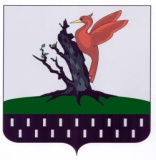 ТАТАРСТАН РЕСПУБЛИКАСЫАЛАБУГА  МУНИЦИПАЛЬРАЙОН   СОВЕТЫ